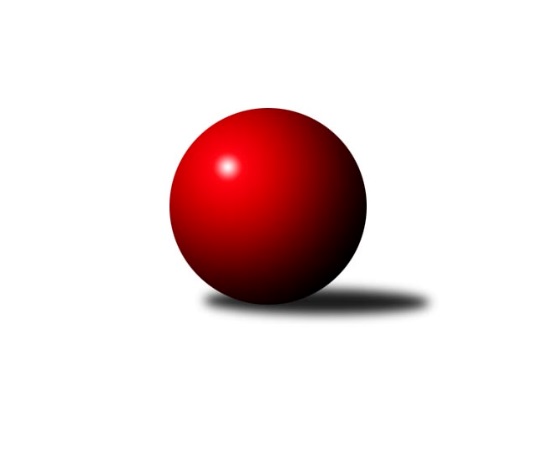 Č.9Ročník 2018/2019	24.5.2024 Mistrovství Prahy 3 2018/2019Statistika 9. kolaTabulka družstev:		družstvo	záp	výh	rem	proh	skore	sety	průměr	body	plné	dorážka	chyby	1.	KK Konstruktiva Praha E	9	6	1	2	46.0 : 26.0 	(64.0 : 44.0)	2325	13	1627	699	54.9	2.	SK Meteor Praha D	9	6	1	2	46.0 : 26.0 	(63.0 : 45.0)	2376	13	1663	713	51.6	3.	TJ Astra Zahradní Město B	8	6	0	2	40.0 : 24.0 	(52.5 : 43.5)	2372	12	1657	715	57.8	4.	Slavoj Velké Popovice B	9	6	0	3	46.0 : 26.0 	(64.0 : 44.0)	2329	12	1660	669	56.7	5.	TJ Praga Praha B	9	5	1	3	43.0 : 29.0 	(55.5 : 52.5)	2249	11	1604	646	68.4	6.	SK Meteor Praha C	9	5	0	4	36.0 : 36.0 	(50.0 : 58.0)	2257	10	1619	638	56.3	7.	TJ Sokol Praha-Vršovice C	9	5	0	4	32.0 : 40.0 	(51.0 : 57.0)	2228	10	1599	630	68.3	8.	AC Sparta B	9	4	0	5	37.0 : 35.0 	(53.5 : 54.5)	2339	8	1681	657	67.8	9.	SK Rapid Praha	9	4	0	5	35.0 : 37.0 	(58.5 : 49.5)	2337	8	1671	666	62.3	10.	PSK Union Praha C	8	3	1	4	27.0 : 37.0 	(44.0 : 52.0)	2232	7	1593	639	62.4	11.	KK Dopravní podniky Praha B	9	3	1	5	34.0 : 38.0 	(51.5 : 56.5)	2299	7	1654	646	67.7	12.	SK Žižkov Praha D	9	3	1	5	26.0 : 46.0 	(41.0 : 67.0)	2281	7	1644	638	72	13.	KK Dopravní podniky Praha C	9	2	0	7	24.0 : 48.0 	(45.5 : 62.5)	2234	4	1595	639	65.7	14.	TJ ZENTIVA Praha	9	1	0	8	24.0 : 48.0 	(50.0 : 58.0)	2253	2	1619	634	68.7Tabulka doma:		družstvo	záp	výh	rem	proh	skore	sety	průměr	body	maximum	minimum	1.	SK Meteor Praha D	4	4	0	0	24.0 : 8.0 	(31.0 : 17.0)	2484	8	2511	2437	2.	SK Meteor Praha C	5	4	0	1	25.0 : 15.0 	(31.0 : 29.0)	2486	8	2561	2388	3.	TJ Sokol Praha-Vršovice C	5	4	0	1	24.0 : 16.0 	(36.0 : 24.0)	2246	8	2295	2189	4.	KK Konstruktiva Praha E	5	3	1	1	26.0 : 14.0 	(32.5 : 27.5)	2369	7	2409	2325	5.	Slavoj Velké Popovice B	4	3	0	1	22.0 : 10.0 	(29.5 : 18.5)	2403	6	2480	2267	6.	TJ Praga Praha B	4	3	0	1	22.0 : 10.0 	(28.5 : 19.5)	2321	6	2358	2273	7.	TJ Astra Zahradní Město B	4	3	0	1	22.0 : 10.0 	(27.5 : 20.5)	2381	6	2454	2315	8.	AC Sparta B	5	3	0	2	27.0 : 13.0 	(37.5 : 22.5)	2322	6	2420	2224	9.	SK Rapid Praha	5	3	0	2	21.0 : 19.0 	(35.0 : 25.0)	2413	6	2463	2328	10.	SK Žižkov Praha D	4	2	1	1	17.0 : 15.0 	(22.5 : 25.5)	2355	5	2415	2251	11.	KK Dopravní podniky Praha B	5	2	1	2	21.0 : 19.0 	(32.0 : 28.0)	2202	5	2271	2157	12.	KK Dopravní podniky Praha C	4	2	0	2	15.0 : 17.0 	(22.5 : 25.5)	2258	4	2351	2103	13.	PSK Union Praha C	4	2	0	2	15.0 : 17.0 	(22.0 : 26.0)	2259	4	2283	2239	14.	TJ ZENTIVA Praha	4	1	0	3	14.0 : 18.0 	(25.5 : 22.5)	2306	2	2365	2239Tabulka venku:		družstvo	záp	výh	rem	proh	skore	sety	průměr	body	maximum	minimum	1.	KK Konstruktiva Praha E	4	3	0	1	20.0 : 12.0 	(31.5 : 16.5)	2315	6	2380	2229	2.	TJ Astra Zahradní Město B	4	3	0	1	18.0 : 14.0 	(25.0 : 23.0)	2370	6	2430	2312	3.	Slavoj Velké Popovice B	5	3	0	2	24.0 : 16.0 	(34.5 : 25.5)	2314	6	2465	2038	4.	SK Meteor Praha D	5	2	1	2	22.0 : 18.0 	(32.0 : 28.0)	2377	5	2489	2275	5.	TJ Praga Praha B	5	2	1	2	21.0 : 19.0 	(27.0 : 33.0)	2232	5	2405	2076	6.	PSK Union Praha C	4	1	1	2	12.0 : 20.0 	(22.0 : 26.0)	2225	3	2397	2108	7.	SK Rapid Praha	4	1	0	3	14.0 : 18.0 	(23.5 : 24.5)	2318	2	2522	2155	8.	KK Dopravní podniky Praha B	4	1	0	3	13.0 : 19.0 	(19.5 : 28.5)	2324	2	2479	2133	9.	SK Meteor Praha C	4	1	0	3	11.0 : 21.0 	(19.0 : 29.0)	2200	2	2299	2115	10.	AC Sparta B	4	1	0	3	10.0 : 22.0 	(16.0 : 32.0)	2343	2	2418	2248	11.	TJ Sokol Praha-Vršovice C	4	1	0	3	8.0 : 24.0 	(15.0 : 33.0)	2223	2	2296	2145	12.	SK Žižkov Praha D	5	1	0	4	9.0 : 31.0 	(18.5 : 41.5)	2286	2	2383	2233	13.	TJ ZENTIVA Praha	5	0	0	5	10.0 : 30.0 	(24.5 : 35.5)	2240	0	2355	2060	14.	KK Dopravní podniky Praha C	5	0	0	5	9.0 : 31.0 	(23.0 : 37.0)	2228	0	2303	2153Tabulka podzimní části:		družstvo	záp	výh	rem	proh	skore	sety	průměr	body	doma	venku	1.	KK Konstruktiva Praha E	9	6	1	2	46.0 : 26.0 	(64.0 : 44.0)	2325	13 	3 	1 	1 	3 	0 	1	2.	SK Meteor Praha D	9	6	1	2	46.0 : 26.0 	(63.0 : 45.0)	2376	13 	4 	0 	0 	2 	1 	2	3.	TJ Astra Zahradní Město B	8	6	0	2	40.0 : 24.0 	(52.5 : 43.5)	2372	12 	3 	0 	1 	3 	0 	1	4.	Slavoj Velké Popovice B	9	6	0	3	46.0 : 26.0 	(64.0 : 44.0)	2329	12 	3 	0 	1 	3 	0 	2	5.	TJ Praga Praha B	9	5	1	3	43.0 : 29.0 	(55.5 : 52.5)	2249	11 	3 	0 	1 	2 	1 	2	6.	SK Meteor Praha C	9	5	0	4	36.0 : 36.0 	(50.0 : 58.0)	2257	10 	4 	0 	1 	1 	0 	3	7.	TJ Sokol Praha-Vršovice C	9	5	0	4	32.0 : 40.0 	(51.0 : 57.0)	2228	10 	4 	0 	1 	1 	0 	3	8.	AC Sparta B	9	4	0	5	37.0 : 35.0 	(53.5 : 54.5)	2339	8 	3 	0 	2 	1 	0 	3	9.	SK Rapid Praha	9	4	0	5	35.0 : 37.0 	(58.5 : 49.5)	2337	8 	3 	0 	2 	1 	0 	3	10.	PSK Union Praha C	8	3	1	4	27.0 : 37.0 	(44.0 : 52.0)	2232	7 	2 	0 	2 	1 	1 	2	11.	KK Dopravní podniky Praha B	9	3	1	5	34.0 : 38.0 	(51.5 : 56.5)	2299	7 	2 	1 	2 	1 	0 	3	12.	SK Žižkov Praha D	9	3	1	5	26.0 : 46.0 	(41.0 : 67.0)	2281	7 	2 	1 	1 	1 	0 	4	13.	KK Dopravní podniky Praha C	9	2	0	7	24.0 : 48.0 	(45.5 : 62.5)	2234	4 	2 	0 	2 	0 	0 	5	14.	TJ ZENTIVA Praha	9	1	0	8	24.0 : 48.0 	(50.0 : 58.0)	2253	2 	1 	0 	3 	0 	0 	5Tabulka jarní části:		družstvo	záp	výh	rem	proh	skore	sety	průměr	body	doma	venku	1.	SK Rapid Praha	0	0	0	0	0.0 : 0.0 	(0.0 : 0.0)	0	0 	0 	0 	0 	0 	0 	0 	2.	KK Konstruktiva Praha E	0	0	0	0	0.0 : 0.0 	(0.0 : 0.0)	0	0 	0 	0 	0 	0 	0 	0 	3.	SK Žižkov Praha D	0	0	0	0	0.0 : 0.0 	(0.0 : 0.0)	0	0 	0 	0 	0 	0 	0 	0 	4.	TJ ZENTIVA Praha	0	0	0	0	0.0 : 0.0 	(0.0 : 0.0)	0	0 	0 	0 	0 	0 	0 	0 	5.	AC Sparta B	0	0	0	0	0.0 : 0.0 	(0.0 : 0.0)	0	0 	0 	0 	0 	0 	0 	0 	6.	TJ Astra Zahradní Město B	0	0	0	0	0.0 : 0.0 	(0.0 : 0.0)	0	0 	0 	0 	0 	0 	0 	0 	7.	TJ Praga Praha B	0	0	0	0	0.0 : 0.0 	(0.0 : 0.0)	0	0 	0 	0 	0 	0 	0 	0 	8.	Slavoj Velké Popovice B	0	0	0	0	0.0 : 0.0 	(0.0 : 0.0)	0	0 	0 	0 	0 	0 	0 	0 	9.	KK Dopravní podniky Praha C	0	0	0	0	0.0 : 0.0 	(0.0 : 0.0)	0	0 	0 	0 	0 	0 	0 	0 	10.	PSK Union Praha C	0	0	0	0	0.0 : 0.0 	(0.0 : 0.0)	0	0 	0 	0 	0 	0 	0 	0 	11.	KK Dopravní podniky Praha B	0	0	0	0	0.0 : 0.0 	(0.0 : 0.0)	0	0 	0 	0 	0 	0 	0 	0 	12.	TJ Sokol Praha-Vršovice C	0	0	0	0	0.0 : 0.0 	(0.0 : 0.0)	0	0 	0 	0 	0 	0 	0 	0 	13.	SK Meteor Praha C	0	0	0	0	0.0 : 0.0 	(0.0 : 0.0)	0	0 	0 	0 	0 	0 	0 	0 	14.	SK Meteor Praha D	0	0	0	0	0.0 : 0.0 	(0.0 : 0.0)	0	0 	0 	0 	0 	0 	0 	0 Zisk bodů pro družstvo:		jméno hráče	družstvo	body	zápasy	v %	dílčí body	sety	v %	1.	Vojtěch Kostelecký 	TJ Astra Zahradní Město B 	8	/	8	(100%)	14	/	16	(88%)	2.	Emilie Somolíková 	Slavoj Velké Popovice B 	8	/	9	(89%)	13	/	18	(72%)	3.	Milan Perman 	KK Konstruktiva Praha E 	7	/	8	(88%)	15	/	16	(94%)	4.	Vladimír Dvořák 	SK Meteor Praha D 	7	/	8	(88%)	9	/	16	(56%)	5.	Karel Wolf 	TJ Sokol Praha-Vršovice C 	7	/	9	(78%)	14	/	18	(78%)	6.	Jindřich Habada 	KK Dopravní podniky Praha B 	7	/	9	(78%)	12	/	18	(67%)	7.	Zdeněk Cepl 	AC Sparta B 	7	/	9	(78%)	11	/	18	(61%)	8.	Miroslav Tomeš 	KK Dopravní podniky Praha B 	7	/	9	(78%)	11	/	18	(61%)	9.	Kamila Svobodová 	AC Sparta B 	7	/	9	(78%)	11	/	18	(61%)	10.	Zdeněk Boháč 	SK Meteor Praha D 	6	/	7	(86%)	11	/	14	(79%)	11.	Martin Kovář 	TJ Praga Praha B 	6	/	7	(86%)	10	/	14	(71%)	12.	Tomáš Jícha 	Slavoj Velké Popovice B 	6	/	7	(86%)	10	/	14	(71%)	13.	Ladislav Musil 	Slavoj Velké Popovice B 	6	/	8	(75%)	13	/	16	(81%)	14.	Richard Sekerák 	SK Meteor Praha D 	6	/	8	(75%)	13	/	16	(81%)	15.	Radovan Šimůnek 	TJ Astra Zahradní Město B 	6	/	8	(75%)	12	/	16	(75%)	16.	Čeněk Zachař 	Slavoj Velké Popovice B 	6	/	8	(75%)	11	/	16	(69%)	17.	Bohumír Musil 	KK Konstruktiva Praha E 	6	/	8	(75%)	11	/	16	(69%)	18.	Ondřej Maňour 	TJ Praga Praha B 	6	/	8	(75%)	11	/	16	(69%)	19.	Vítězslav Hampl 	SK Rapid Praha  	6	/	8	(75%)	10	/	16	(63%)	20.	Lenka Krausová 	TJ ZENTIVA Praha  	6	/	9	(67%)	11.5	/	18	(64%)	21.	Jiří Novotný 	SK Meteor Praha C 	6	/	9	(67%)	11	/	18	(61%)	22.	Vladimír Strnad 	TJ Sokol Praha-Vršovice C 	6	/	9	(67%)	11	/	18	(61%)	23.	Karel Hnátek st.	KK Dopravní podniky Praha B 	6	/	9	(67%)	10	/	18	(56%)	24.	Jakub Pytlík 	PSK Union Praha C 	5	/	6	(83%)	8	/	12	(67%)	25.	Lukáš Jirsa 	TJ Praga Praha B 	5	/	7	(71%)	8	/	14	(57%)	26.	Tomáš Kudweis 	TJ Astra Zahradní Město B 	5	/	8	(63%)	10	/	16	(63%)	27.	Petr Kapal 	Slavoj Velké Popovice B 	5	/	8	(63%)	10	/	16	(63%)	28.	Jaroslav Novák 	SK Meteor Praha C 	5	/	8	(63%)	10	/	16	(63%)	29.	Zdeněk Míka 	SK Meteor Praha C 	5	/	8	(63%)	8.5	/	16	(53%)	30.	Miloslav Kellner 	TJ ZENTIVA Praha  	5	/	9	(56%)	11.5	/	18	(64%)	31.	Jaroslav Michálek 	KK Dopravní podniky Praha C 	5	/	9	(56%)	9.5	/	18	(53%)	32.	Eliška Fialová 	TJ ZENTIVA Praha  	5	/	9	(56%)	9	/	18	(50%)	33.	Vít Fikejzl 	AC Sparta B 	5	/	9	(56%)	9	/	18	(50%)	34.	Jiřina Mansfeldová 	PSK Union Praha C 	4	/	5	(80%)	8	/	10	(80%)	35.	Petr Štěrba 	SK Žižkov Praha D 	4	/	6	(67%)	6	/	12	(50%)	36.	Zbyněk Lébl 	KK Konstruktiva Praha E 	4	/	6	(67%)	6	/	12	(50%)	37.	Petra Švarcová 	KK Dopravní podniky Praha C 	4	/	7	(57%)	7.5	/	14	(54%)	38.	Miroslav Šostý 	SK Meteor Praha D 	4	/	7	(57%)	6	/	14	(43%)	39.	Jiří Peter 	PSK Union Praha C 	4	/	8	(50%)	10	/	16	(63%)	40.	Petr Valta 	SK Rapid Praha  	4	/	8	(50%)	10	/	16	(63%)	41.	František Pudil 	SK Rapid Praha  	4	/	8	(50%)	10	/	16	(63%)	42.	Jiří Haken 	PSK Union Praha C 	4	/	8	(50%)	9	/	16	(56%)	43.	Jiří Hofman 	SK Rapid Praha  	4	/	8	(50%)	8.5	/	16	(53%)	44.	Milan Švarc 	KK Dopravní podniky Praha C 	4	/	8	(50%)	8	/	16	(50%)	45.	Martin Tožička 	SK Žižkov Praha D 	4	/	8	(50%)	8	/	16	(50%)	46.	Kryštof Maňour 	TJ Praga Praha B 	4	/	8	(50%)	7	/	16	(44%)	47.	Vojtěch Roubal 	SK Rapid Praha  	4	/	8	(50%)	7	/	16	(44%)	48.	Tomáš Smékal 	TJ Praga Praha B 	4	/	8	(50%)	4	/	16	(25%)	49.	Miroslav Málek 	KK Dopravní podniky Praha C 	4	/	9	(44%)	8.5	/	18	(47%)	50.	Jitka Radostová 	SK Žižkov Praha D 	4	/	9	(44%)	8.5	/	18	(47%)	51.	Petr Kšír 	TJ Praga Praha B 	4	/	9	(44%)	8	/	18	(44%)	52.	Jiří Neumajer 	AC Sparta B 	4	/	9	(44%)	8	/	18	(44%)	53.	Vlastimil Chlumský 	KK Konstruktiva Praha E 	3	/	3	(100%)	6	/	6	(100%)	54.	Michael Šepič 	SK Meteor Praha D 	3	/	4	(75%)	6	/	8	(75%)	55.	Martin Jelínek 	TJ Praga Praha B 	3	/	4	(75%)	5.5	/	8	(69%)	56.	Jiřina Beranová 	KK Konstruktiva Praha E 	3	/	4	(75%)	5	/	8	(63%)	57.	Jiří Chrdle 	SK Meteor Praha D 	3	/	4	(75%)	3.5	/	8	(44%)	58.	Stanislava Švindlová 	KK Konstruktiva Praha E 	3	/	5	(60%)	7	/	10	(70%)	59.	Bedřich Bernátek 	SK Meteor Praha D 	3	/	6	(50%)	7	/	12	(58%)	60.	Karel Svitavský 	TJ Sokol Praha-Vršovice C 	3	/	6	(50%)	7	/	12	(58%)	61.	Karel Mašek 	SK Meteor Praha C 	3	/	7	(43%)	5	/	14	(36%)	62.	Jan Bártl 	TJ ZENTIVA Praha  	3	/	8	(38%)	9	/	16	(56%)	63.	Josef Pokorný 	SK Rapid Praha  	3	/	8	(38%)	8	/	16	(50%)	64.	Jiří Svoboda 	SK Meteor Praha C 	3	/	8	(38%)	6	/	16	(38%)	65.	Jan Neckář ml.	PSK Union Praha C 	3	/	8	(38%)	5	/	16	(31%)	66.	Jan Vácha 	AC Sparta B 	3	/	9	(33%)	8	/	18	(44%)	67.	Lenka Špačková 	SK Žižkov Praha D 	3	/	9	(33%)	7.5	/	18	(42%)	68.	Václav Šrajer 	SK Meteor Praha C 	2	/	2	(100%)	3	/	4	(75%)	69.	Lukáš Pelánek 	TJ Sokol Praha-Vršovice C 	2	/	2	(100%)	3	/	4	(75%)	70.	Gabriela Jirásková 	Slavoj Velké Popovice B 	2	/	3	(67%)	3	/	6	(50%)	71.	Marek Sedlák 	TJ Astra Zahradní Město B 	2	/	4	(50%)	4	/	8	(50%)	72.	Martin Kozdera 	TJ Astra Zahradní Město B 	2	/	4	(50%)	3	/	8	(38%)	73.	Ivo Vávra 	TJ Sokol Praha-Vršovice C 	2	/	5	(40%)	5	/	10	(50%)	74.	Jakub Jetmar 	TJ Astra Zahradní Město B 	2	/	5	(40%)	4	/	10	(40%)	75.	Martin Podhola 	SK Rapid Praha  	2	/	6	(33%)	5	/	12	(42%)	76.	Jiří Štoček 	KK Dopravní podniky Praha B 	2	/	6	(33%)	4	/	12	(33%)	77.	Jan Petráček 	SK Meteor Praha C 	2	/	7	(29%)	5	/	14	(36%)	78.	Michal Truksa 	SK Žižkov Praha D 	2	/	7	(29%)	5	/	14	(36%)	79.	Martin Štochl 	KK Dopravní podniky Praha B 	2	/	7	(29%)	5	/	14	(36%)	80.	Lucie Hlavatá 	TJ Astra Zahradní Město B 	2	/	7	(29%)	4.5	/	14	(32%)	81.	Jiří Lankaš 	AC Sparta B 	2	/	8	(25%)	4.5	/	16	(28%)	82.	Jiří Svozílek 	KK Dopravní podniky Praha C 	2	/	9	(22%)	7	/	18	(39%)	83.	Ladislav Holeček 	TJ ZENTIVA Praha  	2	/	9	(22%)	5	/	18	(28%)	84.	Josef Kašpar 	TJ Praga Praha B 	1	/	1	(100%)	2	/	2	(100%)	85.	Pavel Pavlíček 	AC Sparta B 	1	/	1	(100%)	2	/	2	(100%)	86.	Einar Bareš 	KK Dopravní podniky Praha B 	1	/	1	(100%)	1	/	2	(50%)	87.	Petr Stoklasa 	KK Dopravní podniky Praha C 	1	/	2	(50%)	3	/	4	(75%)	88.	Jan Pozner 	SK Meteor Praha D 	1	/	2	(50%)	2	/	4	(50%)	89.	František Vondráček 	KK Konstruktiva Praha E 	1	/	3	(33%)	3	/	6	(50%)	90.	Jaroslav Bělohlávek 	TJ Sokol Praha-Vršovice C 	1	/	4	(25%)	3.5	/	8	(44%)	91.	Jitka Vykouková 	PSK Union Praha C 	1	/	4	(25%)	2	/	8	(25%)	92.	Petr Peřina 	TJ Astra Zahradní Město B 	1	/	4	(25%)	1	/	8	(13%)	93.	Antonín Švarc 	KK Dopravní podniky Praha B 	1	/	6	(17%)	4.5	/	12	(38%)	94.	Věra Štefanová 	TJ ZENTIVA Praha  	1	/	7	(14%)	4	/	14	(29%)	95.	Eva Václavková 	Slavoj Velké Popovice B 	1	/	7	(14%)	3	/	14	(21%)	96.	Bohumil Strnad 	SK Žižkov Praha D 	1	/	7	(14%)	3	/	14	(21%)	97.	Jiří Vilímovský 	TJ Sokol Praha-Vršovice C 	1	/	9	(11%)	2.5	/	18	(14%)	98.	Robert Jaderko 	SK Žižkov Praha D 	0	/	1	(0%)	1	/	2	(50%)	99.	Karel Radil 	TJ Sokol Praha-Vršovice C 	0	/	1	(0%)	1	/	2	(50%)	100.	Dagmar Svobodová 	KK Dopravní podniky Praha B 	0	/	1	(0%)	1	/	2	(50%)	101.	Pavel Šťovíček 	Slavoj Velké Popovice B 	0	/	1	(0%)	1	/	2	(50%)	102.	Ivana Bandasová 	Slavoj Velké Popovice B 	0	/	1	(0%)	0	/	2	(0%)	103.	Václav Žďárek 	SK Žižkov Praha D 	0	/	1	(0%)	0	/	2	(0%)	104.	Pavel Jakl 	TJ Praga Praha B 	0	/	1	(0%)	0	/	2	(0%)	105.	Bohumil Plášil 	KK Dopravní podniky Praha B 	0	/	1	(0%)	0	/	2	(0%)	106.	Zdeněk Poutník 	PSK Union Praha C 	0	/	1	(0%)	0	/	2	(0%)	107.	Jan Lukáš 	TJ Praga Praha B 	0	/	1	(0%)	0	/	2	(0%)	108.	Markéta Dymáčková 	Slavoj Velké Popovice B 	0	/	1	(0%)	0	/	2	(0%)	109.	Tomáš Eštók 	KK Konstruktiva Praha E 	0	/	2	(0%)	0.5	/	4	(13%)	110.	Jana Valentová 	TJ ZENTIVA Praha  	0	/	2	(0%)	0	/	4	(0%)	111.	Jaroslav Zahrádka 	KK Konstruktiva Praha E 	0	/	2	(0%)	0	/	4	(0%)	112.	Marie Málková 	KK Dopravní podniky Praha C 	0	/	2	(0%)	0	/	4	(0%)	113.	Karel Tomsa 	SK Žižkov Praha D 	0	/	3	(0%)	2	/	6	(33%)	114.	František Brodil 	SK Žižkov Praha D 	0	/	3	(0%)	0	/	6	(0%)	115.	Lubomír Čech 	KK Dopravní podniky Praha B 	0	/	5	(0%)	3	/	10	(30%)	116.	Jiří Třešňák 	SK Meteor Praha C 	0	/	5	(0%)	1.5	/	10	(15%)	117.	Karel Hnátek ml.	KK Dopravní podniky Praha C 	0	/	8	(0%)	2	/	16	(13%)	118.	Květuše Pytlíková 	PSK Union Praha C 	0	/	8	(0%)	2	/	16	(13%)	119.	Jana Myšičková 	TJ Sokol Praha-Vršovice C 	0	/	9	(0%)	4	/	18	(22%)Průměry na kuželnách:		kuželna	průměr	plné	dorážka	chyby	výkon na hráče	1.	Meteor, 1-2	2430	1713	717	51.5	(405.1)	2.	KK Konstruktiva Praha, 5-6	2352	1665	687	54.5	(392.0)	3.	SK Žižkov Praha, 1-4	2350	1665	685	65.7	(391.8)	4.	Velké Popovice, 1-2	2345	1662	682	54.0	(390.9)	5.	Zahr. Město, 1-2	2340	1667	672	60.6	(390.0)	6.	Karlov, 1-2	2282	1638	644	71.9	(380.4)	7.	KK Slavia Praha, 1-2	2270	1599	671	55.2	(378.5)	8.	PSK Union Praha, 3-4	2268	1592	676	50.8	(378.1)	9.	KK Konstruktiva Praha, 1-4	2228	1643	585	86.5	(371.4)	10.	Vršovice, 1-2	2206	1594	612	74.9	(367.8)	11.	KK Slavia Praha, 3-4	2157	1566	591	73.8	(359.6)Nejlepší výkony na kuželnách:Meteor, 1-2SK Meteor Praha C	2561	5. kolo	Vojtěch Kostelecký 	TJ Astra Zahradní Město B	462	9. koloSK Meteor Praha C	2554	9. kolo	Zdeněk Boháč 	SK Meteor Praha D	461	2. koloSK Meteor Praha C	2535	7. kolo	Karel Mašek 	SK Meteor Praha C	460	7. koloSK Rapid Praha 	2522	7. kolo	Zdeněk Míka 	SK Meteor Praha C	457	5. koloSK Meteor Praha D	2511	6. kolo	Richard Sekerák 	SK Meteor Praha D	455	4. koloSK Meteor Praha D	2501	4. kolo	Bedřich Bernátek 	SK Meteor Praha D	447	6. koloSK Meteor Praha D	2489	3. kolo	Eliška Fialová 	TJ ZENTIVA Praha 	446	8. koloSK Meteor Praha D	2486	2. kolo	Jan Petráček 	SK Meteor Praha C	444	5. koloKK Dopravní podniky Praha B	2479	2. kolo	Richard Sekerák 	SK Meteor Praha D	444	8. koloSK Meteor Praha D	2437	8. kolo	Karel Wolf 	TJ Sokol Praha-Vršovice C	444	4. koloKK Konstruktiva Praha, 5-6KK Konstruktiva Praha E	2409	3. kolo	Bohumír Musil 	KK Konstruktiva Praha E	444	1. koloKK Konstruktiva Praha E	2405	1. kolo	Miroslav Šostý 	SK Meteor Praha D	435	5. koloKK Konstruktiva Praha E	2376	5. kolo	Milan Perman 	KK Konstruktiva Praha E	433	1. koloAC Sparta B	2375	7. kolo	Zdeněk Boháč 	SK Meteor Praha D	429	5. koloSK Meteor Praha D	2364	5. kolo	Vladimír Dvořák 	SK Meteor Praha D	427	5. koloKK Konstruktiva Praha E	2329	7. kolo	Vlastimil Chlumský 	KK Konstruktiva Praha E	425	3. koloKK Konstruktiva Praha E	2325	9. kolo	Bohumír Musil 	KK Konstruktiva Praha E	423	7. koloSK Rapid Praha 	2280	9. kolo	Zdeněk Cepl 	AC Sparta B	422	7. koloSK Žižkov Praha D	2233	1. kolo	Vítězslav Hampl 	SK Rapid Praha 	421	9. koloTJ ZENTIVA Praha 	2198	3. kolo	Zbyněk Lébl 	KK Konstruktiva Praha E	421	3. koloSK Žižkov Praha, 1-4SK Meteor Praha D	2476	1. kolo	Jakub Pytlík 	PSK Union Praha C	474	9. koloSlavoj Velké Popovice B	2465	3. kolo	Radovan Šimůnek 	TJ Astra Zahradní Město B	463	5. koloSK Rapid Praha 	2463	3. kolo	Čeněk Zachař 	Slavoj Velké Popovice B	461	3. koloSK Rapid Praha 	2462	6. kolo	Martin Kovář 	TJ Praga Praha B	460	9. koloSK Rapid Praha 	2451	8. kolo	Richard Sekerák 	SK Meteor Praha D	455	1. koloSK Žižkov Praha D	2415	7. kolo	Miloslav Kellner 	TJ ZENTIVA Praha 	455	9. koloTJ Astra Zahradní Město B	2415	5. kolo	Ladislav Musil 	Slavoj Velké Popovice B	454	3. koloSK Žižkov Praha D	2411	9. kolo	František Pudil 	SK Rapid Praha 	453	3. koloTJ Praga Praha B	2405	9. kolo	Vladimír Dvořák 	SK Meteor Praha D	450	1. koloPSK Union Praha C	2397	9. kolo	Vítězslav Hampl 	SK Rapid Praha 	446	8. koloVelké Popovice, 1-2Slavoj Velké Popovice B	2480	5. kolo	Ladislav Musil 	Slavoj Velké Popovice B	452	5. koloSlavoj Velké Popovice B	2473	9. kolo	Tomáš Jícha 	Slavoj Velké Popovice B	440	9. koloSlavoj Velké Popovice B	2391	7. kolo	Richard Sekerák 	SK Meteor Praha D	439	7. koloKK Konstruktiva Praha E	2324	2. kolo	Ladislav Musil 	Slavoj Velké Popovice B	436	7. koloTJ ZENTIVA Praha 	2303	5. kolo	Miloslav Kellner 	TJ ZENTIVA Praha 	436	5. koloSK Meteor Praha D	2275	7. kolo	Lenka Krausová 	TJ ZENTIVA Praha 	427	5. koloSlavoj Velké Popovice B	2267	2. kolo	Ladislav Musil 	Slavoj Velké Popovice B	426	9. koloAC Sparta B	2248	9. kolo	Tomáš Jícha 	Slavoj Velké Popovice B	425	5. kolo		. kolo	Čeněk Zachař 	Slavoj Velké Popovice B	423	9. kolo		. kolo	Emilie Somolíková 	Slavoj Velké Popovice B	423	5. koloZahr. Město, 1-2TJ Astra Zahradní Město B	2454	8. kolo	Petr Kapal 	Slavoj Velké Popovice B	447	4. koloTJ Astra Zahradní Město B	2414	2. kolo	Tomáš Kudweis 	TJ Astra Zahradní Město B	445	8. koloSlavoj Velké Popovice B	2403	4. kolo	Radovan Šimůnek 	TJ Astra Zahradní Město B	441	2. koloTJ Astra Zahradní Město B	2342	4. kolo	Miloslav Kellner 	TJ ZENTIVA Praha 	439	6. koloTJ Astra Zahradní Město B	2315	6. kolo	Radovan Šimůnek 	TJ Astra Zahradní Město B	438	4. koloKK Dopravní podniky Praha C	2303	8. kolo	Vojtěch Kostelecký 	TJ Astra Zahradní Město B	426	8. koloTJ ZENTIVA Praha 	2250	6. kolo	Emilie Somolíková 	Slavoj Velké Popovice B	425	4. koloSK Žižkov Praha D	2241	2. kolo	Radovan Šimůnek 	TJ Astra Zahradní Město B	424	6. kolo		. kolo	Lucie Hlavatá 	TJ Astra Zahradní Město B	420	8. kolo		. kolo	Vojtěch Kostelecký 	TJ Astra Zahradní Město B	419	6. koloKarlov, 1-2TJ Praga Praha B	2358	2. kolo	Martin Kovář 	TJ Praga Praha B	437	8. koloTJ Praga Praha B	2349	8. kolo	Ondřej Maňour 	TJ Praga Praha B	436	8. koloKK Konstruktiva Praha E	2325	6. kolo	Ondřej Maňour 	TJ Praga Praha B	433	2. koloSlavoj Velké Popovice B	2322	8. kolo	Ondřej Maňour 	TJ Praga Praha B	430	6. koloTJ Praga Praha B	2302	6. kolo	Martin Jelínek 	TJ Praga Praha B	421	4. koloTJ Praga Praha B	2273	4. kolo	Martin Kovář 	TJ Praga Praha B	421	2. koloSK Meteor Praha C	2176	4. kolo	Vlastimil Chlumský 	KK Konstruktiva Praha E	415	6. koloSK Rapid Praha 	2155	2. kolo	František Vondráček 	KK Konstruktiva Praha E	415	6. kolo		. kolo	Jiří Novotný 	SK Meteor Praha C	414	4. kolo		. kolo	Petr Kšír 	TJ Praga Praha B	413	2. koloKK Slavia Praha, 1-2KK Konstruktiva Praha E	2380	4. kolo	Bohumír Musil 	KK Konstruktiva Praha E	446	4. koloKK Dopravní podniky Praha C	2351	2. kolo	Petr Stoklasa 	KK Dopravní podniky Praha C	434	2. koloSlavoj Velké Popovice B	2343	6. kolo	Ladislav Musil 	Slavoj Velké Popovice B	431	6. koloKK Dopravní podniky Praha C	2302	9. kolo	Milan Perman 	KK Konstruktiva Praha E	421	4. koloSK Meteor Praha D	2280	9. kolo	Michael Šepič 	SK Meteor Praha D	420	9. koloKK Dopravní podniky Praha C	2274	6. kolo	Petra Švarcová 	KK Dopravní podniky Praha C	419	9. koloSK Meteor Praha C	2209	2. kolo	Petra Švarcová 	KK Dopravní podniky Praha C	417	2. koloKK Dopravní podniky Praha C	2103	4. kolo	Miroslav Málek 	KK Dopravní podniky Praha C	410	9. kolo		. kolo	Jaroslav Michálek 	KK Dopravní podniky Praha C	410	9. kolo		. kolo	Jaroslav Michálek 	KK Dopravní podniky Praha C	406	6. koloPSK Union Praha, 3-4PSK Union Praha C	2351	3. kolo	Josef Kašpar 	TJ Praga Praha B	431	1. koloSK Rapid Praha 	2315	4. kolo	Jiřina Mansfeldová 	PSK Union Praha C	420	3. koloSK Meteor Praha C	2299	6. kolo	Jiřina Mansfeldová 	PSK Union Praha C	414	1. koloPSK Union Praha C	2283	8. kolo	Jakub Pytlík 	PSK Union Praha C	411	8. koloPSK Union Praha C	2264	1. kolo	Miloslav Fous 	PSK Union Praha C	409	3. koloPSK Union Praha C	2249	4. kolo	Jiří Hofman 	SK Rapid Praha 	408	4. koloPSK Union Praha C	2239	6. kolo	Jiřina Mansfeldová 	PSK Union Praha C	405	4. koloTJ Astra Zahradní Město B	2237	3. kolo	Jaroslav Novák 	SK Meteor Praha C	403	6. koloKK Konstruktiva Praha E	2229	8. kolo	Jiří Novotný 	SK Meteor Praha C	401	6. koloTJ Praga Praha B	2222	1. kolo	Jiří Haken 	PSK Union Praha C	401	6. koloKK Konstruktiva Praha, 1-4AC Sparta B	2420	8. kolo	Zdeněk Cepl 	AC Sparta B	431	2. koloAC Sparta B	2380	6. kolo	Zdeněk Cepl 	AC Sparta B	429	8. koloAC Sparta B	2349	2. kolo	Karel Hnátek st.	KK Dopravní podniky Praha B	428	4. koloKK Dopravní podniky Praha B	2319	4. kolo	Kamila Svobodová 	AC Sparta B	427	8. koloTJ Astra Zahradní Město B	2312	1. kolo	Jiřina Mansfeldová 	PSK Union Praha C	422	2. koloAC Sparta B	2238	1. kolo	Jiří Neumajer 	AC Sparta B	420	2. koloSK Žižkov Praha D	2236	8. kolo	Radovan Šimůnek 	TJ Astra Zahradní Město B	417	1. koloAC Sparta B	2224	4. kolo	Jan Vácha 	AC Sparta B	413	6. koloTJ Sokol Praha-Vršovice C	2165	6. kolo	Jiří Neumajer 	AC Sparta B	410	6. koloPSK Union Praha C	2108	2. kolo	Vít Fikejzl 	AC Sparta B	410	6. koloVršovice, 1-2TJ Sokol Praha-Vršovice C	2295	9. kolo	Karel Wolf 	TJ Sokol Praha-Vršovice C	440	1. koloTJ Sokol Praha-Vršovice C	2279	3. kolo	Jiří Haken 	PSK Union Praha C	419	7. koloKK Dopravní podniky Praha C	2259	3. kolo	Karel Wolf 	TJ Sokol Praha-Vršovice C	419	3. koloTJ Sokol Praha-Vršovice C	2246	7. kolo	Petra Švarcová 	KK Dopravní podniky Praha C	418	3. koloTJ Praga Praha B	2242	5. kolo	Karel Wolf 	TJ Sokol Praha-Vršovice C	416	7. koloTJ Sokol Praha-Vršovice C	2219	5. kolo	Lukáš Pelánek 	TJ Sokol Praha-Vršovice C	414	9. koloTJ Sokol Praha-Vršovice C	2189	1. kolo	Vladimír Strnad 	TJ Sokol Praha-Vršovice C	407	1. koloPSK Union Praha C	2169	7. kolo	Ondřej Maňour 	TJ Praga Praha B	401	5. koloKK Dopravní podniky Praha B	2133	9. kolo	Vladimír Strnad 	TJ Sokol Praha-Vršovice C	400	5. koloSlavoj Velké Popovice B	2038	1. kolo	Vladimír Strnad 	TJ Sokol Praha-Vršovice C	397	3. koloKK Slavia Praha, 3-4TJ Astra Zahradní Město B	2322	7. kolo	Jindřich Habada 	KK Dopravní podniky Praha B	434	7. koloKK Dopravní podniky Praha B	2271	7. kolo	Miroslav Tomeš 	KK Dopravní podniky Praha B	420	8. koloPSK Union Praha C	2227	5. kolo	Radovan Šimůnek 	TJ Astra Zahradní Město B	417	7. koloKK Dopravní podniky Praha B	2211	1. kolo	Karel Hnátek st.	KK Dopravní podniky Praha B	415	7. koloKK Dopravní podniky Praha B	2208	5. kolo	Vojtěch Kostelecký 	TJ Astra Zahradní Město B	412	7. koloKK Dopravní podniky Praha B	2163	8. kolo	Lucie Hlavatá 	TJ Astra Zahradní Město B	402	7. koloKK Dopravní podniky Praha B	2157	3. kolo	Karel Hnátek st.	KK Dopravní podniky Praha B	401	5. koloKK Dopravní podniky Praha C	2153	1. kolo	Miroslav Tomeš 	KK Dopravní podniky Praha B	401	5. koloSK Meteor Praha C	2115	8. kolo	Kryštof Maňour 	TJ Praga Praha B	399	3. koloTJ Praga Praha B	2076	3. kolo	Jindřich Habada 	KK Dopravní podniky Praha B	394	5. koloČetnost výsledků:	8.0 : 0.0	5x	7.0 : 1.0	7x	6.5 : 1.5	1x	6.0 : 2.0	17x	5.0 : 3.0	10x	4.0 : 4.0	3x	3.0 : 5.0	8x	2.0 : 6.0	7x	1.0 : 7.0	4x	0.0 : 8.0	1x